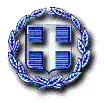 ΔΕΛΤΙΟ ΤΥΠΟΥΠΡΟΓΡΑΜΜΑ ΕΘΕΛΟΝΤΙΚΗΣ ΑΙΜΟΔΟΣΙΑΣ  ΙΑΝΟΥΑΡΙΟΥ 2020                                                                                                                  Άμφισσα, 03 Ιανουαρίου 2020Το Γενικό Νοσοκομείο Άμφισσας ενημερώνει τους πολίτες για το πρόγραμμα Εθελοντικής Αιμοδοσίας για τον Ιανουάριο 2020. Η Υπηρεσία Αιμοδοσίας του Γενικού Νοσοκομείου Άμφισσας οργανώνει εθελοντικές αιμοληψίες, προκειμένου να διευκολύνει την προσέλευση των εθελοντών αιμοδοτών. Στηρίζεται στη μεγάλη ανταπόκριση των εθελοντών αιμοδοτών αλλά και στην πολύτιμη συμπαράσταση των Συλλόγων Εθελοντών Αιμοδοτών και των Τοπικών Φορέων.Η Υπηρεσία Αιμοδοσίας του Γενικού Νοσοκομείου Άμφισσας καλεί κάθε έναν και κάθε μια, που είναι υγιής, ηλικίας από 18 έως 65 ετών, να μη διστάσει να δοκιμάσει τη χαρά, να δώσει στον άγνωστο συνάνθρωπό του, το καλύτερο δώρο, ένα κομμάτι ζωής. Το πρόγραμμα των επόμενων ημερών: Παρασκευή 3, πρωί, στην Άμφισσα, στα Φροντιστήρια ΜΗΤΑΛΑΣ, σε συνεργασία με το Σύλλογο Εθελοντών Αιμοδοτών Άμφισσας «οι Άγιοι Ανάργυροι»Δευτέρα 13, απόγευμα, στη Γραβιά, σε συνεργασία με τους Συλλόγους Εθελοντών Αιμοδοτών Γραβιάς και ΚαστελλίωνΠαρασκευή 24, πρωί, στην Παραλία Διστόμου, με τους εργαζόμενους στο «Αλουμίνιον της Ελλάδος»Παρασκευή 31, πρωί, στην Παραλία Διστόμου, με τους εργαζόμενους στο «Αλουμίνιον της Ελλάδος»Ευχαριστούμε εκ των προτέρων όλους τους εθελοντές για το «δώρο ζωής» που προσφέρουν στο συνάνθρωπο.                                                                                                                          Η Διοικήτρια του                                                                                                           Γενικού Νοσοκομείου Άμφισσας                                                                                                                                ΕΥΦΡΟΣΥΝΗ ΑΥΓΕΡΙΝΟΥΕΛΛΗΝΙΚΗ ΔΗΜΟΚΡΑΤΙΑΥΠΟΥΡΓΕΙΟ ΥΓΕΙΑΣ5Η ΥΓΕΙΟΝΟΜΙΚΗ ΠΕΡΙΦΕΡΕΙΑΘΕΣΣΑΛΙΑΣ & ΣΤΕΡΕΑΣ ΕΛΛΑΔΑΣΓΕΝΙΚΟ ΝΟΣΟΚΟΜΕΙΟ ΑΜΦΙΣΣΑΣ      Ταχ. Δ/νση: Οικισμός Δροσοχωρίου                             331 00 ΑΜΦΙΣΣΑ